第52回全国サイクリングクラブラリー アンケート用紙 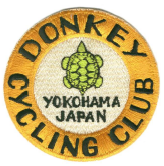 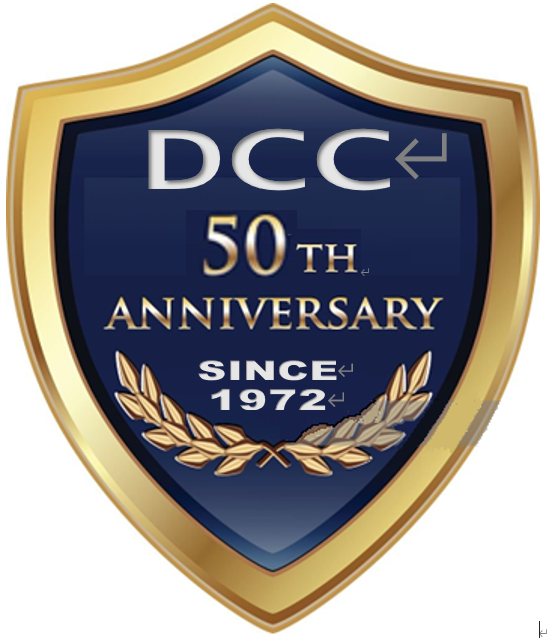 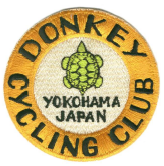 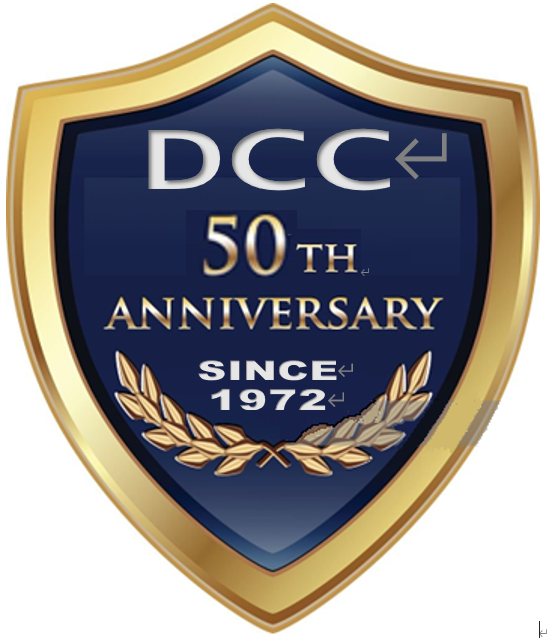 本アンケートのご回答はクラブで１通とし、８月３１日までにお願いします。頂いた回答は、今後の全国クラブラリー開催の参考にさせて頂くほか、今回のラリー当日の代表者会議の議題として使用させて頂きますのでよろしくお願いいたします。※当てはまるものに チェック(、✔)をおつけください。01. 開催地の宿舎について 　　　　　　　                                          　　　　　  公共の宿・民宿レベル          旅館・ホテル         　 担当クラブに一任でよい ある程度設備が整った宿舎がよい  　 その他 (        　　　　　　     )02. 今後のクラブラリーの会費(1泊2日二食付)について　　　　　　                             現状の上限値・15,000円以下をキープする。 　　　 15,000円を超えることを許容する（15,000円～20,000円） 20,000円を超えることを許容する（20,000円～25,000円）03. 連絡協議会の名称について                                                      　　　     ①「全国サイクリングクラブラリー連絡協議会 (旧名称)」 現状のままでよい ②「全国サイクリングクラブラリー連絡代表者協議会」 と変更してもよい ③ 第５3回以降より連絡協議会を改名 （例:                                  ）04. 次回開催について   　　　                                                    　　　      ① 次回 (第53回ラリー)の主管クラブとして立候補する ② 第54回以降のラリー開催に主管クラブとして立候補する用意がある（第    回を希望） ③ 現時点で主管クラブの立候補は考えていない05. 今回の開催要項(全20ページ)について　　　　　　　　　　　　　　　  。                    非常に参考になると思う 　 参考になると思う　　あまり参考にならないと思う 全く参考にならないと思う　　 その他 (            　　　　　　     )06. 貴クラブの創立はいつですか（西暦または和暦）　　　　　　　　　　                        07.その他、ご意見・ご要望などございましたら自由にご記入ください。　　　　　　　　　　       アンケートにご協力いただき、まことにありがとうございました。＊お預かりした「個人情報」は主催者(主管)からの連絡などの目的以外に使用することは一切ございません。クラブ名(非クラブ不要)代表者名西暦　　　　　　　年　／　昭和　　平成　　令和　　　　　　　年